Budapest Főváros XVI. kerületi Önkormányzat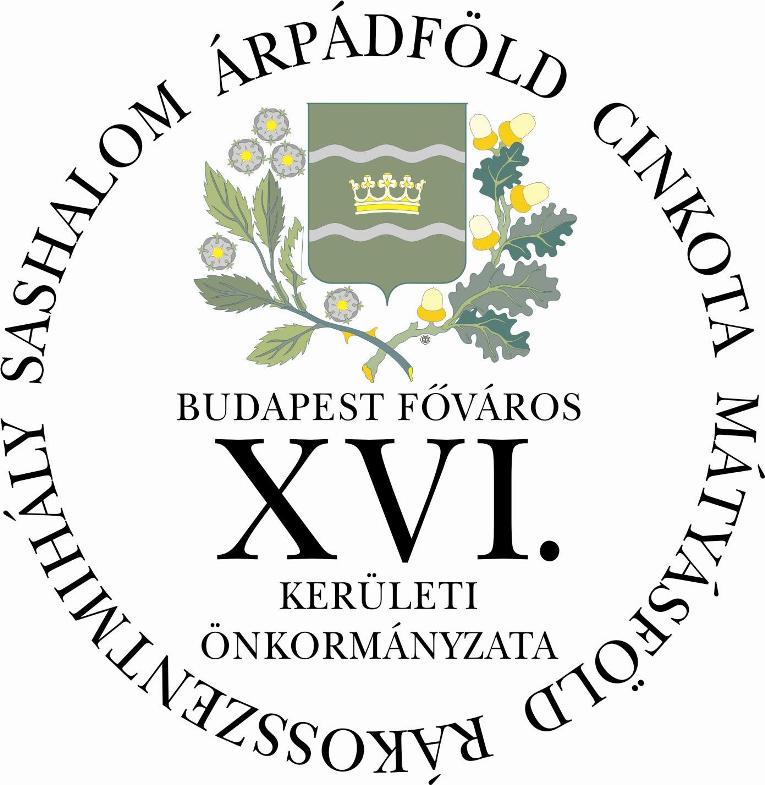 Gazdasági Program2015-2019. évekreFejlődő Kertváros Program III.TartalomjegyzékI. BevezetőAz önkormányzat középtávú fejlesztési dokumentuma a Gazdasági Program, amelynek elkészítését a jogalkotó a helyi önkormányzatokról szóló 2011. évi CLXXXIX. törvény 116. § (1) bekezdésében írja elő.A stratégiai dokumentum kijelöli mindazokat a célkitűzéseket és feladatokat, amelyek a helyi önkormányzat költségvetési lehetőségeivel összhangban, a helyi társadalmi, környezeti és gazdasági adottságok átfogó figyelembevételével a helyi önkormányzat által nyújtandó feladatok biztosítását, színvonalának javítását szolgálják.A Gazdasági Program alapvető célja, hogy megfogalmazza azokat az alapelveket, megállapítsa azokat a prioritásokat, meghatározza mindazon teendőket, amelyek lehetővé teszik, hogy önkormányzatunk költségvetésének egyensúlyban tartása mellett továbbra is- biztosítsa a kerület lakói számára az alapvető intézmények működését,- képes legyen a szolgáltatások színvonalának megtartására, illetve fejlesztésére,- gondoskodjon a kerület infrastruktúrájának folyamatos fejlesztéséről,- törekedjen az élhetőbb környezet kialakítására,- segítse elő a családok életminőségének javítását,- tegyen a kerületi lakosok egészségvédelme, egészségügyi ellátása, minőségi javítása érdekében,- fokozza a kerület közbiztonságát.A Képviselő-testület elsődleges feladatának tekinti a kerület és intézményeinek zavartalan, kiegyensúlyozott működtetését, fejlesztését, fontosnak tartja a kerület kertvárosi jellegének megőrzését, lakosai életkörülményeinek javítását, az infrastruktúra fejlesztését és mindezek érdekében a gazdasági lehetőségek feltárását, pályázati források hatékony kihasználását.A jelen gazdasági programban meghatározott célok, elképzelések megvalósításához a Képviselő-testületnek valamint bizottságainak a döntések meghozatalakor figyelembe kell vennie az egyes akcióterületen kijelölt célkitűzések organikusan egymásra épülő rendszerét, valamint fegyelmezett gazdálkodás mellett feladata az anyagi források, eszközök megteremtése és megőrzése, melyhez az alábbi elveket, feladatokat rögzíti:Meg kell keresni a működési bevételek növelésének lehetőségeit, az adóhátralékok behajtását hatékonyabban kell végezni.Nyomon kell követni a költségvetési támogatási rendszert, ki kell használni a támogatási rendszer által nyújtott előnyöket.Át kell tekinteni a meglévő vagyontárgyakat, azok hasznosítási módját, lehetőségeit, a fenntartási, üzemeltetési költségek nagyságát. Javaslatot kell kidolgozni az egyes vagyontárgyak megfelelő hasznosítására, értékesítésére.A Program összhangban van a kerület rendezési tervével, figyelembe veszi a kerület sajátosságait, előnyeit, lehetőségeit, s ennek megfelelően határozza meg a gazdasági beruházások, fejlesztések irányát.Budapest Főváros XVI. kerület Önkormányzata feladatának tekinti, hogy a főváros kerületeként középtávú célkitűzéseit úgy határozza meg, hogy azok csatlakozzanak a Fővárosi Önkormányzat elképzeléseihez, ugyanakkor biztosítsák kerületünk kertvárosi jellegének megőrzését.Jelen dokumentum a 2011 és 2014 közötti időszakra előirányzott Gazdasági Program felülvizsgálataként tovább folytatja a megkezdett utat.II. A Budapest Főváros XVI. kerületi Önkormányzat jelenlegi helyzetének bemutatásaBudapest egyik leginkább kertvárosi, legkisebb népsűrűséggel rendelkező, területét tekintve viszont a legnagyobbak közé tartozik (33,5 km2) a XVI. kerület. Lakónépességét figyelembe véve a 13. helyen áll a 23 kerület között. Budapest három olyan kerületének egyike, melyről elmondható, hogy az 1990-es évek elejétől napjainkig jelentős lélekszám növekedést tudott felmutatni. A kerület 80 százalékát kertes családi házak alkotják. Gondozott parkjainak száma egyre bővül. A Szilas-patak mentén és Cinkota határában, valamint a fővárosi védettségű Naplás-tó környékén is zöld területnek kijelölt és részben erdősült területek találhatók. Harmadik helyen áll a XVI. kerület fővárosi viszonylatban az önkormányzatok tulajdonában lévő erdők nagyságát tekintve.A XVI. kerület közigazgatási területe: Népességszám 2015. január 1-én: 72 745 főA kerület lakosságszáma évről évre növekszik, fiatalodik egyre többen építkeznek és költöznek a kertvárosi övezetbe. Fontos látni, hogy a népességnövekedés általi növekvő szolgáltatási igény kielégítésére önkormányzatunk hathatós intézkedéseket tett. A gazdasági program kialakításáért felelős önkormányzat - hivatalán keresztül - önállóan, demokratikus módon, széleskörű nyilvánosságot teremtve intézi a település közügyeit, gondoskodik a helyi közszolgáltatásokról, kötelezően és önként vállalt feladatainak ellátásáról. A Hivatal szervezete az alapvető feladatcsoportok, az egymással összefüggő tevékenységek figyelembevételével került kialakításra, és az így kialakított struktúra képes rugalmasan alkalmazkodni a feladatok változásához, az ellenőrzés, a kommunikáció, az információáramlás, valamint a felelősség megállapítása is megvalósítható. A jogszabályi és egyéb, jelenleg is folyó közigazgatást érintő változások azonban igénylik a hivatali működés folyamatos, tervszerű fejlesztését, korszerűsítését, a munkaszervezés modern formáinak alkalmazását, a lakosság által is elismert és elfogadott értékek megőrzését.Egy megalapozott program megalkotásához nélkülözhetetlen egy átfogó helyzetelemzés, ezért az önkormányzat egész környezetének vizsgálatára, az elemzések összegzésére és átfogó helyzetkép kialakítására a városfejlesztési koncepcióhoz SWOT analízis bizonyult a leghatékonyabb módszernek.Az eljárás alkalmas arra, hogy ne csak felmérjük, hanem összefogottan, átfogóan értékeljük az adott szervezet - jelen esetben az önkormányzat - helyzetét.A lehetőségek és veszélyek összegyűjtésének segítségével a külső befolyásoló tényezőkkel tudunk számolni, míg az erősségek-gyengeségek a belső helyzet felmérésére alkalmasak, így a SWOT jól felhasználható stratégiaalkotásra, a kihívások legkockázatosabb elemei kezelhetők, adott esetben elkerülhetők.A XVI. kerület SWOT elemzéseA XVI. kerületi Önkormányzat a fenti elemzésben szereplő erősségeit kihasználva és lehetőségeit figyelembe véve alakítja a következő öt év gazdasági programját. A gyengeségek és a veszélyek feltérképezése nagyon hasznos abból a szempontból, hogy már a tervezés során kalkulálni tudunk a várható kockázatokkal. Az Önkormányzat arra törekszik, hogy megfelelő intézkedésekkel csökkentse a meglévő gyengeségek és veszélyforrások befolyásoló szerepét az Önkormányzat életére, fejlődésére vonatkozóan.Az Önkormányzat ingatlanvagyona a 2014. évi zárómérleg alapján 35.450 millió forint. A vagyon az elmúlt 4 évben nagymértékű növekedést mutat.Az elmúlt négy évben tapasztalt vagyonnövekedés oka, hogy az Önkormányzat saját erőből, a kötvénykibocsátásokból, pályázati finanszírozással és önkormányzati forrásokból (elsősorban infrastrukturális) fejlesztéseket tudott megvalósítani, és ezen fejlesztések mértéke nagyon nagy mértékben meghaladta az ingatlanértékesítések mértékét.Az Önkormányzat vagyonszerkezete a következő:Minden típusú ingatlanvagyon elem esetében mind darabszám, mind értékét tekintve nagymértékű gyarapodás tapasztalható. A 2014. évi zárómérlegben szereplő ingatlanvagyon 64 %-al nőtt a 2010. évi zárómérlegben kimutatott értékhez képest. Ennek fő oka az elmúlt években történt ingatlanvagyont gyarapító fejlesztések és beruházások, amelyeket az előző gazdasági programokban vállalt az önkormányzat. A nagymértékű növekedést generálta az is, hogy a korábbi években elkezdett beruházások, műszakilag lezárásra és számvitelileg aktiválásra kerültek.Az ingatlanvagyon értékének növekedése mellett a vagyonszerkezet az elmúlt időszakban  még inkább eltolódott a forgalomképtelen és a korlátozottan forgalomképes ingatlanok irányába, mivel az önkormányzati fejlesztések ezen vagyonelemek értékét növelték.A XVI. kerület Önkormányzatának fő célkitűzése a pénzügyi gazdálkodás terén a működőképesség biztosítása, és a költségvetési egyensúly megtartása mellett a lakossági igényeknek megfelelő fejlesztések. Az elmúlt évek tapasztalatai azt mutatják, hogy az állami forrásból származó bevételek egyre csökkennek. A következő években ennek további csökkenése is előfordulhat. A központi költségvetési források mértékéből következik, hogy az önkormányzat saját bevételei, elsősorban a helyi adókból származó bevételek, felértékelődnek. A helyi adóbevételek növekedésének feltétele a környező kerületek helyi adóbevételei mértékének és szerkezetének feltérképezése, és kerületünk adóbevételeinek kiigazítása, valamint a következetes adóbehajtási és adó ellenőrzési tevékenység, és ennek következtében az adómorál javulása.Az Önkormányzat világításkorszerűsítésre felvett fejlesztési hitelállományát valamint a kötvénykibocsátásokból származó deviza alapú kötelezettségét a magyar állam két ütemben 2013-ban 40 %-ot, majd 2014-ben a fennmaradó 60 %-ot átvállalta, így jelenleg önkormányzatunk adósságállománnyal nem rendelkezik és nem is tervezzük adósságot keletkeztető ügylet kormány általi engedélyeztetését. Fő célunk, hogy önkormányzatunk likviditását továbbra is megőrizzük.Az elmúlt 4 év gazdálkodását jellemző bevételi valamint kiadási adatokat jól szemléltetik az alábbi táblázatok és a grafikon.A költségvetési egyensúly a megalapozott, felelős, tervszerű gazdálkodásnak köszönhetően az elmúlt években is biztosított volt. Ettől a koncepciótól a jövőben sem térünk el. A költségvetés legjelentősebb kiadási tétele az önkormányzati intézményrendszer fenntartása. Míg a felhalmozási, felújítási kiadások a rendelkezésre álló forrásokhoz igazítva ütemezhetők, addig a működési kiadások évről-évre, fokozatosan jelentkeznek.Az uniós pályázati források a Közép-Magyarországi régióban beszűkültek, azonban továbbra is naprakészen figyeljük a pályázati felhívásokat. A pályázatok elsősorban a munkahely teremtési célt preferálják és kisebb mértékű az intézményfejlesztés. Az Önkormányzat költségvetésében biztosítani fogjuk évről évre, így 2015. évtől is a megnyíló pályázati lehetőségek előkészületeire a szükséges fedezetet. Az uniós pályázati forrásokkal szemben elsődlegesen a fejezeti kezelésű előirányzatokra kell koncentrálnunk.A XVI. kerületi Önkormányzatnak továbbra is alapelve, hogy a működésre megszerzett bevételeket működésre, míg a fejlesztésre megszerzett bevételeket fejlesztésre költjük. Fejlesztésre megszerzett bevételnek tekintjük az állami támogatások fejlesztési részét, a helyi adóbevételeket (építmény- és telekadó), a gépjárműadóból származó bevételeket, az iparűzési adó évenként változó részét, a telek és ingatlanértékesítésből befolyó bevételeket.A Gazdasági Program végrehajtásának megalapozásához fel kell mérni az önkormányzat gazdasági lehetőségeit, a finanszírozás tendenciáit, valamint a kötelező és a nem kötelező feladatok arányait. Ezt követően kerülhetnek megállapításra a fejlesztési elképzelések operatív tervei, ahol már konkrétumok megfogalmazása is szükséges.III. A gazdasági programIII.1. Fejlesztési elképzelésekBudapest Főváros XVI. kerületi Önkormányzat Képviselő-testülete a 2015-2019. évekre a következő általános fejlesztési elképzeléseket határozza meg. Folytatjuk az orvosi rendelő felújítási programot, a ciklus végéig minden háziorvosi rendelőt felújítunk. A háziorvosi rendelőkben beteghívó rendszert építünk ki.Folytatjuk a szakrendelő eszközeinek felújítási programját korszerű új eszközök beszerzésével. Befejezzük a Rákossszentmihályi Szakrendelő belső felújítását.Elkezdjük a kerület főközlekedési útvonalainak (Csömöri út, Rákosi út, Pálya utca, Bökényföldi út, stb.) felújítását.Tovább folytatjuk a megkezdett útépítési programot, a korábbi ciklusok útépítéseit követve további újabb 40 utat, útszakaszt építünk. Tovább bővítjük a kerékpárút hálózatot, a Naplás-tóig kiépítjük a kerékpárutat. Környezetvédelmi, rekreációs, valamint turisztikai jellegű beruházásként tervezzük megvalósítani a Naplás-tó környezetének rendezését.Bővítjük az erzsébetligeti strandot.Felújítjuk a kerület kiemelt parkjait: Hősök tere, Mátyás király térBővítjük az óvodai és bölcsődei férőhelyek számát. Továbbra sem zárunk be nevelési-oktatási intézményt.Befejezzük az erzsébetligeti volt tiszti kaszinó felújítását.Jelzőlámpás csomópontot alakítunk ki a Timur-Szlovák-Rákosi utak kereszteződésében.Folytatjuk a csapadékvíz elvezetési és kezelési programot.Felújítjuk a Jókai utcai lakótelep és az Egyenes utcai lakótelep közterületeit.A lakótelepi házak felújításához az állami támogatás mellé önkormányzati támogatást biztosítunk. Helyi pályázattal támogatjuk a megújuló energiaforrásokat használó lakossági beruházásokat.Folytatjuk a térfigyelő kamerák telepítését a lakótelepeken.Folytatódnak a sportfejlesztések: újabb műfüves focipályákat építünk, továbbra is tervezzük multifunkcionális sportcsarnok építését kézilabda pályával, gumiborítással ellátva felújítjuk az MLTC futópályáját.Tovább folytatjuk az óvodák, iskolák felújítását. Az „1 óvoda,1 iskola” felújítása program forrás biztosításával minden évben betervezésre kerül az elkövetkező ciklusban is. Az intézmény kiválasztására a műszaki szükségszerűség figyelembevételével képviselő-testületi döntés alapján kerül sor. Ezt a programot kiegészítjük az iskola- és óvodaudvar felújítási programmal is.A János utcai napközis tábort felújítjuk, kulturális funkcióval bővítjük.Tóth Ilonka szülőházát felújítjuk, 56-os emlékházat alakítunk ki belőle.A fejlesztési elképzelésekről szóló összefoglaló táblázatot az 1. számú melléklet tartalmazza.III.2. AdópolitikaAz önkormányzat adópolitikája elsődlegesen a helyi adókról szóló önkormányzati rendelet szabályainak a megalkotásában ölt testet. Az önkormányzat Képviselő-testületének feladata a helyi adókról szóló 1990. évi C. törvény (továbbiakban Htv.) által meghatározott körben a helyi adók mértékének megállapítása és indokolt esetben a törvényi adómentességeken túl további adómentességi és adókedvezményi szabályok megállapítása. A Képviselő-testület tehát az adópolitika megalkotása során nem hagyhatja figyelmen kívül a Htv.-ben foglalt jogalkotási felhatalmazást, mely pontosan meghatározza a jogalkotás – ha úgy tetszik, adópolitika – kialakításának lehetőségeit, de korlátokat is szab e tekintetben.Az adómértékek és támogatások meghatározásához a Htv. írja elő azokat a jogalkotási irányelveket, melyekhez igazodva kell az adók mértékét és a támogatásokat kialakítani. Az adópolitikában tehát az alábbi szempontok mindegyikének érvényesülnie kell:az adórendszert a helyi sajátosságok figyelembe vételével kell meghatározni, a szabályoknak az adózók (adózói csoportok) eltérő teherbíró képességéhez kell igazodnia, az ingatlanokban, illetve az adóalanyi körben fennálló eltérésekre figyelemmel differenciált adózást kell kialakítani, ugyanakkor azonos adottságokkal rendelkező ingatlanok és adózók részére azonos, diszkriminációtól mentes adózási feltételeket kell biztosítani,és e szempontok mindegyikének szem előtt tartása mellett az önkormányzat gazdasági szükségleteit is megfelelően szolgáló adómértékek és szabályrendszert kell alkotni.Vizsgálatokat kell lefolytatnia önkormányzatunknak a szomszédos kerületek helyi adópolitikájára vonatkozóan, és a saját adószintünket ki kell igazítani, összhangba kell hozni a környező települések adópolitikájával. Felül kell vizsgálni a helyiadó-rendeletben foglaltakat, az esetleges adóemelési tervet össze kell vetni a kerületi adózók teherbíró képességével. A helyi adók esetében a Képviselő-testület az adóztatást úgy kívánja működtetni, hogy stabilitást, állandóságot teremtsen, valamint az önkormányzat biztos, jól tervezhető bevételi forrását jelentse, ugyanakkor igazságos is legyen az adózói kört illetően.Az adópolitikánk alakítása során a Képviselő-testület törekedik a jelentős adókiesést eredményező döntések elkerülésére annak érdekében, hogy az adóbevételekből finanszírozandó önkormányzati feladatok ellátása továbbra is biztosítható legyen.Az Önkormányzat feladatainak ellátáshoz szükséges többletbevételeket elsődlegesen a szomszédos kerületek helyi adó politikájával harmonizáló adózói kör és adómérték megállapításával, valamint az adózást elmulasztók feltárásával és megadóztatásával kívánja előteremteni. A Képviselő-testület biztosítani kívánja az egyenlő és igazságos közteherviselést, fokozatosan és szisztematikusan csökkenti az adóeltitkolásokat, adókikerüléseket.Az Önkormányzat továbbra is kiemelt támogatást kíván nyújtani a magánszemélyek részére a helyi adók korábbi években kialakított, mentességi rendszerének megőrzésével.A Képviselő-testület továbbra is fenn kívánja tartani, indokolt esetben bővíteni az elmúlt években a gazdálkodó szervezetek építményadóját és telekadóját is érintően kialakított differenciált adómértékeket. Erre azért van különösen szükség, mert a Htv.-ben szereplő jogalkotási korlátozásra figyelemmel egyéb módon adókedvezményt nem jogosult biztosítani az önkormányzat a vállalkozók tulajdonában álló ingatlanokra.Az adórendelet évenkénti felülvizsgálatát továbbra is elvégezzük, melynek során áttekintésre kerülnek az adózási gyakorlatban jelentkező problémák, illetve az adózói jelzések. Amennyiben ezek orvoslására jogszerű és pénzügyileg is megvalósítható lehetőség mutatkozik, az adórendelet egyes rendelkezéseinek indokolt módosításait elvégezzük annak érdekében, hogy az Önkormányzat évről évre igazságosabb, az egyes adózói csoportok teherbíró képességéhez, és a helyi viszonyokhoz jobban igazodó, diszkriminációtól mentes adózási feltételeket biztosítson minden adózó részére.A jövőben az adózók körének és mértékének módosításán kívül az adóbevételek növekedésére a behajtások eredményessége, az új adózók felkutatása, valamint az önadózók bevallásainak helyszíni ellenőrzése miatt számíthatunk. Az adóbehajtási, adófeltárási, ellenőrzési tevékenység szorgalmazásával a lehető legkisebb mértékre kell szorítani a hátralékállományt és szisztematikus ellenőrzésekkel törekedni az általános és egyenlő közteherviselés megvalósulására.Képviselő-testületünk az idegenforgalmi adó bevezetésének lehetőségét minden évben megvizsgálja, azonban a csekély várható bevétel mellett az eddigi években továbbra is a Fővárosi Önkormányzatra bíztuk annak beszedését.A XVI. kerületi Önkormányzat alapelve, hogy a helyi adóbevételeket (építmény- és telekadó), valamint a gépjárműadóból származó bevételeket a gazdasági célkitűzéseinek megfelelően mindig fejlesztésekre fordítja. Az önkormányzat ennek szellemében gazdálkodott az elmúlt évek során, amely a zárszámadások során kimutatható. Az így elért fejlesztési eredmények, az adóbevételek ismert felhasználási céljai segíthetik az önkéntes befizetést.III.3. VagyongazdálkodásA XVI. kerület Önkormányzatának vagyona a rendeltetés szerinti törzsvagyonból és üzleti vagyonból áll.Az önkormányzat vagyonának hasznosítása a kötelező, illetve az önként vállalt feladatok ellátását közvetlenül szolgálhatja, vagy azt elősegítheti, a kötelező feladatok ellátást azonban nem veszélyeztetheti.Az a vagyon, amely forgalomképes, az elidegeníthető, bérbe, használatba, koncesszióba adható, egyéb módon hasznosítható, gazdasági társaságba, alapítványba apportként bevihető, megterhelhető, biztosítékul adható. Az ingatlanvagyon-kataszter nyilvántartása szerint, a 3841 db ingatlanvagyonból 770 db forgalomképes. Az önkormányzati vagyongazdálkodás és hasznosítás szabályait az önkormányzat vagyonáról és vagyontárgyak feletti tulajdonosi jogok gyakorlásáról szóló 24/2009. (VI.25.) számú helyi rendelet tartalmazza.Vagyongazdálkodás körében 4 fő területet kell érintenünk:Lakások:Az önkormányzatunk bérlakásainak állományi összetétele javulóban van, azonban az elkezdett feladatokat folytatni kell. A bérlakás gazdálkodás tapasztalatai a lakásszám csökkenése mellett is jónak mondható a tekintetben, hogyaz Önkormányzat kinyilvánította, és következetesen betartotta, hogy nem értékesít lakótelepi lakást;fokozatosan elkezdte kivonni a lakásállományból az arra alkalmatlan lakásokat;egyértelmű, konkrét és betartható lakáskódexet alkotott;következetesen átalakítja a bérlakás állomány összetételét, jobb minőségű, és önfenntartó lakásrendszer felé halad. Önkormányzati tulajdonú lakásállomány 293 db: Ebből: - 215 db szociális bérlakás,- 48 db lakás a Szobabérlők Házában,- költség elven bérbe adott lakás 78 db (kizárólag költség elven bérbe adható 35 db).Megoszlás komfortfokozat szerint:összkomfortos 56 db,komfortos 185 db,félkomfortos 9 db,komfort nélküli 34 db,szükséglakás 9 db.Összességében mindenképpen elmondható, hogy javasoljuk az előző ciklusban kialakított koncepció eredményes és jól bevált elemeinek megtartását az alábbiak szerint:Az értékesítésre kijelölt lakásokat, melyeket nem sikerült értékesíteni, továbbiakban is eladásra javaslunk. A szükséglakásokat és a rentábilisan nem felújítható, rossz műszaki állapotú lakásokat a lehetőségekhez mérten értékesíteni kell. Ehhez minden eszközt, mely az Önkormányzat rendelkezésére áll, meg kell ragadni. Elsősorban ezeket a lakásokat a bérlők részére kell felajánlani, másodsorban pedig, amennyiben a bérlők nem rendelkeznek megfelelő anyagi forrással, részükre pénzbeli térítést ajánljunk fel.Továbbra sem javasoljuk értékesíteni a lakótelepi lakásokat, bérlő részére az egylakásos házas ingatlanokat, valamint a gazdaságosan felújítható bérlakás állományba tartozó lakásokat.Folytatni kell az ingatlanokban a még fennálló eszmei osztatlan tulajdonközösség megszüntetését a tulajdoni hányad értékesítésével.Ahol az épület felújítása gazdaságtalan, de jók az ingatlan adottságai, ott a bérlők részére cserelakás vagy pénzbeni megváltást kell felajánlani, és az ingatlant üres állapotban értékesíteni. Az értékesítésből befolyó bevételt bérlakások vásárlására kell fordítani.Javasoljuk az elmúlt évben megüresedő egylakásos ingatlanok üres állapotban történő értékesítését. A lakásállomány összetételének javítása érdekében az Önkormányzat fokozott figyelmet fordít új, jó állapotú lakások megvásárolására, illetve a bérlő kérelmére a bérleti jog megváltására.Az önkormányzat továbbra sem zárja ki önkormányzati bérlakások építését, melynek érdekében folyamatos és jelentős hangsúlyt kell fektetni az erről szóló pályázatok figyelésére. Az Önkormányzat a Tóköz utca 28. szám alatti ingatlant új bérlakások építésére kívánja felhasználni. A nagyon rossz állapotban levő 100%-ban önkormányzati tulajdonban álló épületeket teljesen üres állapotban kell értékesíteni, hogy elkerülhető legyen az az állapot, mely sajnos korábban már kialakult, amikor is az egyedi értékesítések miatt, egy-egy nagyon rossz statikai állapotban levő ingatlanban 1 vagy 2 bérlő „marad hátra”, ezzel ellehetetlenítve az ingatlant egészének értékesítését, és továbbra is fenntartva a bérbeadói kötelezettség teljesítésének igényét. Növelni kell a bérlakás állományon belül a költségelvű bérlakások számát. A cél természetesen a fentiek alapján is az, hogy az Önkormányzat a lehető legkomfortosabb, és jobb minőségű lakásokat adjon bérbe, azonban nem felejtkezhetünk el arról a kerületünkben egyre szűkebb, de létező rétegről, akik önhibájukon kívül, alacsony jövedelemmel rendelkeznek, és lakhatásukat önerőből megoldani képtelenek. Ezeknek a családoknak lehetőség szerint szociális bérlakások formájában segíteni kell lakhatásukat.Helyiségek: Az önkormányzati nem lakáscélú helyiséginek tulajdonban tartása indokolt ebben a ciklusban. A rossz állapotú és nagyméretű helyiségeket azok felújításával egyidejűleg kisebb helyiségekké kell átalakítani. Az önkormányzati tulajdonú közterületen elhelyezett pavilonok jogi helyzete visszás, és a tulajdonosok a bérleti díjhoz képest nagy bevételeket realizálnak. Ezért ezen felépítményeknek a felvásárlását folytatni, és piaci alapon hasznosítani kell, így később ezek sorsáról is szabadon dönthet az Önkormányzat.Építési telkek:Önkormányzatunk egyre kevesebb jól értékesíthető ingatlannal rendelkezik. Ezek értékesítése folyamatban van. Az elkövetkezőkben Önkormányzatunknak célszerű lenne ingatlanok fejlesztésével illetve megvásárlásával növelni az értékesíthető ingatlanok körét. Ehhez jó lehetőség kínálkozik a Léva utca melletti önkormányzati tulajdonú nagyobb kiterjedésű terület közművesítésével és fejlesztésével. A volt Sarjú bánya területének munkahelyi övezetté történő kialakítását, parcellázását és közművesítését is szükséges átgondolni a közeljövőben. Ebben a ciklusban ismét vizsgálat tárgyává kell tenni az Emlékkő utcai telkek értékesítésének lehetőségét, természetesen a kegyeleti szabályok betartásával.Portfólió vagyon (részesedések gazdasági társaságokban):Budapest Főváros XVI. kerületi Önkormányzata 3 gazdálkodó szervezetben rendelkezik tulajdonrésszel, amelynek mértéke minden esetben 100 %- os.Az Önkormányzat 100 %-os tulajdonában álló társaságok jogszabályszerű és gazdaságos működtetéséért a Kft-k ügyvezetői felelnek, mindemellett a tulajdonosi szemlélet érvényesülését ellenőrzik a 3 fős Felügyelő Bizottság tagjai. Mind a 3 cég esetében célunk, hogy racionális és takarékos gazdálkodás mellett megfelelő szintű szolgáltatást biztosítsanak a saját működési területükön. A gazdasági társaságok évente elkészítik üzleti tervüket, amennyiben szükséges év közben aktualizálják azokat. A képviselő-testület, mint egyszemélyes tulajdonos hatáskörébe tartozik az éves beszámoló elfogadása.III.4. Városrendezés, városüzemeltetés, közlekedés, környezetvédelem, településtisztaság, zöldterületekBudapest Főváros XVI. kerületi Önkormányzat továbbra is eltökélt a kerület kertvárosi jellegének megtartásában. A hatályos KVSZ-e alapján továbbra sem lehet családi házas lakóövezetben 4 lakásosnál nagyobb házat építeni, sőt a kerület legnagyobb részén még ennyi lakás sem lehet. A jövőben a szabályozók inkább szigorodnak a kerület zöldövezeti jellegének megtartása érdekében. Cél a családi házas jelleg megőrzése, ezért Önkormányzatunk nem támogat újabb, a már engedélyezetteken kívüli többszintes tömbszerű lakóparki beépítést.Az emberek komfortérzetét, hangulatát jelentős mértékben befolyásolja a közterületek állapota, azok tisztasága, gondozottsága. Emiatt továbbra is fokozott gondot és figyelmet kell fordítani az utak, járdák, parkok, játszóterek állapotára. A közterületek állapotának megóvását, javítását a kerület a Polgármesteri Hivatal Kerületfejlesztési és Üzemeltetési, valamint Környezetvédelmi Irodájának és a Kerületgazda Szolgáltató Szervezet segítségével látja el. Évről évre tartalmazza a költségvetés az ilyen jellegű feladatok ellátásához szükséges előirányzatot. Az Önkormányzat a jövőben is figyelmet fordít a közterületekre, azaz költségvetésében tervezi a földútjavítás, az útkarbantartás, a kátyúzás, a járdajavítás, ároktisztítás költségeit, ugyanúgy mint a parkok, fasorok és játszóterek gondozásának költségeit. A kerület közösségi közlekedésének meghatározó eleme a gödöllői HÉV, amelynek a metróvonallal való összekötését szorgalmazzuk a Fővárosi Önkormányzatnál, mint Európai Uniós pályázati projektet a jövőben.  A XVI. kerületi Önkormányzat korábban elkészítette ezen lehetőség elő-megvalósíthatósági tanulmányát, melyből kiderül, hogy ez egy közép távon is megtérülő beruházás. A Fővárosi Önkormányzat elkészíttette a megvalósíthatósági tanulmányt. A következő feladat a kiviteli terv készítése.A gyalogos közlekedés érdekében a még szükséges járdaépítések is folyamatosan zajlanak, valamint a kerékpárhálózatunk továbbfejlesztését is tervezzük mind a XV., mind a XVII. kerület felé.Célunk a környezettudatos szemlélet és gondolkodásmód erősítése, ennek érdekében az oktatás minden szintjén törekszünk a környezeti nevelésre és a szemléletformálásra. Fontos feladatunk az illegális hulladéklerakó helyek felszámolása, a folyamatos ellenőrzés erősítése, mely területen munkánkat a Rákosmenti Mezei Őrszolgálat segíti.A kerület parlamenti képviselőjét tájékozatjuk és várjuk fellépését a repülőgépek okozta zaj csökkentése érdekében.A kerület zöld jellegének megtartása, és zöldfelületek megóvása elsődleges célunk. Az Önkormányzat tulajdonában, kezelésében 476 ezer m² nagyságú parkterületet tartunk fenn. 43 játszótéren összesen 330 db játszószer található, melyeket az elmúlt 20 évben helyeztünk ki. A kerület közterületein 58 ezer db fa gondozásáról gondoskodunk, ezeken kívül a mintegy  nagyságú nagyiccei erdő is önkormányzati fenntartású. 2015. évtől a Kerületgazda Szolgáltató Szervezet intézményének mind személyi, mind technikai állománya bővítésre került, a napi szintű közterület karbantartási településtisztasági és környezetvédelmi feladatok minél gyorsabb és hatékonyabb ellátása érdekében. Az őszi lombgyűjtés mellett az idén induló tavaszi nyesedék begyűjtési akció lebonyolítása is a Kerületgazda Szolgáltató Szervezet közreműködésével történik.Kiemelt figyelmet szeretnénk fordítani a közelmúltban megvalósított közterületi, játszótéri beruházások valamint az újonnan épült kerékpárutak felügyeletére.Bővítjük a házi komposztálási programot, valamint megvizsgáljuk a zöld javak hasznosításának lehetőségét saját komposztáló telep kialakításával. Bővíteni tervezzük a brikettálási kapacitást, amellyel a rászorulók részére tudunk minél nagyobb mennyiségben tüzelőanyagot biztosítani.Fejlesztések terén már megemlítettük további lakótelepi közterületek megújítását, tervezzük még újabb játszóterek építését is. (Cinkota Honfoglalás lakópark)III.5. Szociálpolitika, egészségügy, foglalkoztatáspolitikaA helyi szociálpolitika gyakorlati alapelveként fogalmazható meg, hogy az ellátás középpontjában az önhibáján kívül szociális segítségre szoruló ember áll.A szociálpolitika célcsoportjainak meghatározásakor fontosnak tartjuk, hogy a szociálpolitika ne legyen egyenlő a szegénypolitika fogalmával, így ne csak az anyagi szempontból leghátrányosabb csoportok, társadalmi rétegek támogatottsága valósuljon meg. Ezáltal megelőzhetővé válik az alsó-középosztálybéli csoportok leszakadása, elszegényedése.  Természetesen a szegénység elleni küzdelem alapvető feladat, hiszen a szegénység egyéb problémákat is maga után von, mint például családi krízisek, egészségi problémák, mentális zavarok, az oktatáshoz való hozzájutás megnehezedése.A kerületi szociálpolitika célcsoportjai:A jövedelem nélkül élők, illetve azok, akiknek nincs lehetőségük jövedelemforrás létesítésére (pl. a feltételek meglétének hiányában társadalombiztosítási ellátásra nem jogosult idősek, betegek).Gyermeküket egyedül nevelők, akik egy jövedelemből, vagy szociálpolitikai ellátásokból tartják fenn családjukat.Nagycsaládosok, ahol az egy főre jutó jövedelem alacsony, a szülők kereső tevékenysége esetén is.Időskorúak, kiemelve az egyedülállók, akik a kerület sajátosságai alapján általában családi házat tartanak fenn alacsony nyugdíjukból, és egyéb (egészségügyi) hátrányokkal is küzdenek. Az aktív korú tartósan álláskeresők, akik külső támogatás, segítség nélkül nem, vagy csak nagyon nehezen lesznek újra a munkaerőpiac tagjai.A deviáns viselkedésformát mutatók és családtagjaik.A szociális helyzetük, életvezetési problémáik miatt adósságot felhalmozó családok.A fogyatékkal élők, tartós betegségben szenvedők, akik speciális élethelyzetük miatt speciális ellátásokat igényelnek, és az őket segítő hozzátartozóik. Az 1993-ban elfogadott Szociális igazgatásról és ellátásokról szóló törvény (Sztv.) megalkotásával a jogalkotó megteremtette a szociális biztonság megvalósulásának intézményi alapjait.A szociális segélyezés ellátásai az Sztv-ben kerülnek szabályozásra, mely később a gyermek védelméről és a gyámügyi igazgatásról szóló törvény megalkotásakor (1997) kiegészült speciálisan gyermekeket nevelő családok támogatásaival. Egyes feladatok már a korábbi években a Kormányhivatalhoz kerültek. A pénzbeli és természetbeni szociális ellátások rendszere 2015. évben jelentős mértékben átalakul. Az átalakítás eredményeként az állam és az önkormányzat segélyezéssel kapcsolatos feladatai élesen elválasztásra kerülnek, ezzel együtt bővül az önkormányzatok mozgástere az általuk nyújtott ellátások meghatározásában. Az eddigi gyakorlatot követve 2015 márciusától az aktív korúak ellátása a kormányhivatal (járási hivatal) hatáskörébe kerül.Az óvodáztatási támogatás (összhangban a kötelező óvodáztatás bevezetésével) megszűnik. A lakásfenntartási támogatásra, adósságkezelési szolgáltatásra, méltányossági közgyógyellátásra, illetve a méltányossági ápolási díjra vonatkozó szabályozás hatályon kívül helyezésre kerül az Sztv.-ből. Ettől az időponttól kezdődően – az átmeneti szabályokban foglaltak kivételével – ezen ellátások biztosítása ebben a formában és ilyen elnevezéssel a Sztv. alapján nem lehetséges. Ezt követően települési támogatás keretében az önkormányzatok az általuk támogatandónak ítélt, rendeletükben szabályozott élethelyzetekre nyújthatnak támogatást. Az önkormányzat olyan rendelet alkotott, melybe valamennyi, korábban hatályos szabályozás szerinti ellátás beépítésre került. A támogatások megállapításánál széleskörű méltányosság alkalmazására van mód, mind a jövedelemhatárok, mind a megállapítható támogatások összege vonatkozásában.A lehetőség azonban egyben felelősséget is jelent, nemcsak a rendelet megalkotásában, de annak gyakorlati alkalmazásában is, ezért a Szociális Iroda ügyintézői a kérelmek elbírálása előtt, a döntés előkészítése során nagy hangsúlyt helyeznek arra, hogy a kérelmező valós szociális helyzetéről, életkörülményeiről környezettanulmány során, a helyszínen is meggyőződjenek, megteremtve ezzel a rendszert kihasználók kiszűrését is. Fontosnak tartjuk továbbá, hogy a hozzánk forduló családok az anyagi támogatáson túl - preventív jelleggel - egyéb módon is segítségben részesüljenek (pl. életvezetési tanácsadás, segítség a munkakeresésben stb.), e célból szorosabbra fűzzük az együttműködést a Napraforgó Gyermekjólét Központ és Családsegítő Szolgálattal. Ennek keretében az ellátások ismételt megállapításának feltételeként a kérelmező részére előírható a Családsegítő Szolgálattal való együttműködés, melynek részletes tartalmát a Családsegítő Szolgálat az Önkormányzattal karöltve határozza meg, a kérelmező egyéni élethelyzetének figyelembevételével.Összefoglalásként megállapítható, hogy minden segítségre szoruló kerületi lakos az élethelyzetének megfelelő, célzott és méltányos segítségben részesíthető. A támogatási lehetőségek a törvényi szabályozás változásával nemhogy nem csökkentek, de élünk azzal a lehetőséggel, hogy az önkormányzat maga határozhatja meg a segítségnyújtás formáit, a lakosság igényeire reagálva, így a támogatások hatásosabbakká, hatékonyabbakká válnak.A rendelet alapján a települési támogatás keretében igényelhető lakhatási támogatás, fűtési támogatás, rezsiköltségek megfizetésében elmaradásban lévők rendkívüli települési támogatása, a gyógyszerköltségek megfizetéséhez a méltányossági közgyógy-igazolvány helyett rendkívüli települési támogatás, temetési költségekhez való hozzájárulásként igényelt rendkívüli települési támogatás, míg a korábban méltányossági ápolási díjban részesülő személyek ápolási támogatást vehetnek igénybe. Továbbra is igénybe vehető a súlyosan fogyatékosok és tartósan betegek támogatása, ikerszülési támogatás, táborozási hozzájárulás és a nagycsaládosok tankönyv támogatása, melyek korábban is önként vállalt támogatási formák voltak.Fentiek mellett továbbra is biztosítjuk a következő, szintén önként vállalt támogatási formákat: krízis támogatást, visszatérítendő támogatás, továbbá támogatjuk a fiatalok lakáshoz jutását, és biztosítjuk a Szobabérlők Házának igénybevételét.Budapest Főváros XVI. kerületi Önkormányzata törvényi kötelezettségének eleget téve minden szociális alapellátás körébe tartozó ellátásról gondoskodik. Az Önkormányzat rendeletében szabályozza valamennyi ellátásra vonatkozóan a helyi feltételeket.A kerületi önkormányzat szociális szolgáltató rendszerének fő célja, hogy a szolgáltatások minden rászoruló részére elérhetőek legyenek.A törvényi kötelezettségek végrehajtását az Önkormányzat Polgármesteri Hivatalán és a szociális és gyermekvédelmi intézményhálózatán keresztül, valamint ellátási szerződéskötések útján (időskorúak átmeneti ellátása, gyermekek átmeneti otthona, családok átmeneti otthona, pszichiátriai betegek nappali ellátása, nappali melegedő, hajléktalanok utcai gondozása: utcai szociális munka) látja el.A XVI. kerületi Önkormányzat önállóan működő szociális intézményei az alábbi feladatokat látják el:Területi Szociális Szolgálat: szociális étkeztetés, házi segítségnyújtás, idősek nappali ellátása, jelzőrendszeres házi segítségnyújtás (önként vállalt feladat), értelmi fogyatékosok nappali ellátása.Kertvárosi Egyesített Bölcsőde: bölcsődés korú gyermekek nappali ellátása, szolgáltatások: otthoni gyermekgondozás, játék- és gyermekbútor kölcsönzés, időszakos gyermekfelügyelet, játszócsoport, babamuzsika, játékos gyermektorna, só terápia, fejlődésvizsgálat, tanácsadás, egyéni komplex fejlesztés, kiscsoportos komplex fejlesztés.Napraforgó Gyermekjóléti Központ és Családsegítő Szolgálat: családsegítés és a hozzá tartozó fő feladatok: adósságkezelés, természetbeni, anyagi támogatások közvetítése, gyermekjóléti központ keretében a gyermekjóléti szolgálat tevékenysége mellett iskolai szociális munka, prevenciós szolgáltatások, kapcsolattartási ügyelet, kórházi szociális munka, utcai és lakótelepi szociális munka, készenléti ügyelet.Elsőként hoztuk létre Területi Szociális Szolgálat intézményén belül a Nyugdíjasok Segítő Szolgálatát, melynek keretein belül a rászoruló nyugdíjasok kapnak segítséget a ház körüli munkák elvégzésében, illetve a különböző orvosi vizsgálatokra szállítják a nehezen közlekedő időskorúakat. A szállító szolgáltatás 2014-ben azzal egészült ki, hogy immár piacra, bevásárlóközpontokba is szállítják azokat az időseket, akik ezt önerőből nem tudják megoldani. A sikeres és ingyenes szolgáltatás biztosítását folytatjuk. Az előző ciklusban elindult a „Kattints Nagyi” program, melyet szintén folytatunk.A segítségnyújtást kiterjesztjük, és segítő és szállító szolgálatot hozunk létre kismamáknak és kisgyermeket nevelő anyáknak.A XVI. kerület Önkormányzata szívesen fogadja az olyan nem állami, civil, egyházi kezdeményezéseket, amelyek a kerület ellátórendszerét kiegészítik, színesítik, teljesebbé teszik.Folyamatosan szükséges annak áttekintése, hogy a hagyományos, megszokott ellátási formák közül melyek azok, amik jelen formájukban, minőségükben, mennyiségükben megfelelnek a lakossági igényeknek, szükségleteknek, valamint hogy melyek azok, amelyek a megszokottól kissé eltérő módszerek, szemlélet alkalmazásával, vagy a rendszer új dimenziókba helyezésével átalakíthatók, fejleszthetők. A változások egyre inkább megkövetelik a szociális ellátást nyújtóktól az egészségüggyel, oktatással, gyermek- és ifjúságvédelemmel, lakáspolitikával és foglakoztatás-politikával foglalkozókkal való együttműködést. E területek mindegyike változásokon, reformokon megy keresztül, melyek új célokat tűznek ki. Ezek elérése általában több területet érintő alapokra vezethető vissza, ezért fontos az együttműködés az ágazatok között.Az egészségügy intézményei és az ezzel a területtel foglalkozó civil szervezetek nagy hangsúlyt fektetnek a megelőzésre, és a szűrő tevékenységekre. Az Önkormányzat évi egy alkalommal szervez a kerület lakosai számára Egészségnapot, ahol tájékoztatók, bemutatók, programok mellett ingyenes szűrővizsgálatok várják az érdeklődőket, felhívva a figyelmet az egészséges életmód fontosságára. A Családsegítő Szolgálat a Gyermekjóléti Központtal együttműködve folyamatosan biztosít prevencióra irányuló programokat. Mindkét intézmény tagja a Kábítószerügyi Egyeztető Fórumnak, melynek egyik fő feladata a prevenció és a felvilágosítás a függőségek témájában.Egyértelmű alapelvként kimondható, hogy az egészségügy területén továbbra is a prevencióra kell a hangsúlyt helyezni, mivel sokkal olcsóbb az egészség megtartása, a betegség megelőzése, mint a gyógykezelés – nemcsak az egyén, hanem a közösség, az ország részére is. Ehhez nagyon fontos a prevenciós munka minél szélesebb körű kiterjesztése, ezért ezt évente emelkedő összegben fogjuk költségvetésünkben tervezni. Az összehangolt prevenciós munkát segíti a készülő Kertvárosi Egészségterv, mely igyekszik összefoglalni minden szereplő tevékenységét. Az egészségmegőrzést segíti a sportolási lehetőségek bővítése és népszerűsítése is. Fontos, hogy kerületünk lakosai tegyenek meg mindent egészségük megőrzése érdekében, azonban ha mégis egészségügyi problémájuk lenne, a mai kor igényeinek megfelelő infrastrukturális és műszerezettségi feltételek rendelkezésre állnak a kerület szakrendelőjében. A felszereltség folyamatos fejlesztése, és az egészségügyet kiszolgáló ingatlanok felújítása a korszerűbb, magasabb színvonalú ellátást szolgálja. A cél: minden háziorvosi rendelő felújítása 2019-re. Az egészségpolitika fontos része a szakemberek biztosítása, melynek eszköze az életpályamodell indítása a Kertvárosi Egészségügyi Szolgálat dolgozóinak, mely vonzó lehet a fiatal orvosok számára. A lakosság számára pedig kézzelfogható eredményt jelent, ha megvalósul a szakrendelőben a várakozási idő csökkentése. A Kertvárosi Egészségügyi Szolgálat önkormányzati intézményünk által minden kerületi lakos számára biztosított az alap- és a járóbeteg szakellátás.A szegénység csökkentése munkahelyteremtésekkel, munkahelymegtartásokkal segíthető. E probléma kiemelten sújtja a megváltozott munkaképességűeket, nyugdíjkorhatárhoz közelítőket, valamint a munkába visszatérőket. Az ő segítésük érdekében eszköz lehet az alkalmazásuk esetén a munkaadóknak járó kedvezmények körének növelése, de ez túlmutat az önkormányzatok kompetenciáján. További megoldás a tartós munkanélküliek problémáira való segítségnyújtás rendszerének átdolgozása, módosítása, mely kormányzati szinten folyamatban van.Mindezek mellett a szegénység csökkentésének – a támogatottak számára – legkézzelfoghatóbb, krízishelyzetben azonnali segítséget nyújtó eszköze a segélyezés. 2004 óta a pénzbeli és természetbeni támogatások rendszere nagymértékben átalakult, egyre inkább egy-egy adott problémára fókuszál; a jogosultsági feltételek szigorodása figyelhető meg. – Ez egyben a segélyek által támogatott élethez való hozzászokáshoz is vezethet, ennek megelőzése a támogató rendszerek feladata.A törvényi szabályozások változása, átalakulása nem segítette a pusztán szociálpolitikai támogatásból élők alapvető biztonságérzetét az elmúlt években. Ennek ellenére, - vagy éppen ezért –, az ellátórendszer feladata annak elérése, hogy a munkába állás céljukká váljon, érdekük fűződjön a munkavállaláshoz. Elkerülendő az a helyzet, amelyben a minimálbérért foglalkoztatottak anyagilag hátrányba kerülnek a támogatásból élő családokkal szemben.A foglalkoztatásban való részvételt növelheti, ha a munkavállalás kezdeti időszakában támogatás nyújtható, illetve a munkáltató is támogatást élvezhet. Ez elsősorban finanszírozási kérdés, melyet törvényi szabályozással az országgyűlés megvalósított (szakképzettséget nem igénylő munkakörben foglalkoztatott munkavállalók, tartósan álláskereső személyek, 25 év alatti és 55 év feletti munkavállalók, anyasági ellátásokban részesülő munkavállalók foglalkoztatása után igényelhető adó és járulékkedvezmények). Az önkormányzatoknak sokkal kisebbek a lehetőségei a munkahely-teremtésben, eszközei a foglalkoztatáspolitika alakításában, végrehajtásában, mint a kormánynak. Az Önkormányzat esetében a foglalkoztatással összefüggésben annak van nagy szerepe, hogy hogyan viszonyul a fejlesztésekhez, beruházásokhoz, így a munkahelyek számának növekedéséhez, és a tőke beáramlásához a kerületbe. A XVI. kerületi Önkormányzat ösztönzi a kerület területén a munkahelyteremtést, melynek érdekében önkormányzatunk megalkotta a 18/2011 (IX. 20). önkormányzati rendeletét a helyi vállalkozások munkahelyteremtő és foglalkoztatás-ösztönző programjáról.	A közfoglalkoztatás rendszerének legfőbb célja, hogy minél több munkára képes és kész aktív korú szociálisan rászoruló ember számára biztosítson munkalehetőséget.Közfoglalkoztatási programok általánosságban vagy célzottan biztosítanak keretet a közfoglalkoztatás megvalósításához. A rendszer a munkaügyi kirendeltségekkel való szoros együttműködést, folyamatos párbeszédet feltételez, hiszen a szociálisan hátrányos álláskeresőkről való gondoskodás közös felelősségen alapul. A közfoglalkoztatási program keretein belül a XVI. kerületi önkormányzat intézménye, a Kerületgazda Szolgáltató Szervezet elsősorban hosszú időtartamú közfoglalkoztatásra pályázik. A 2014/2015. évi téli közfoglalkoztatási programból jelenleg még az áthúzódó folyamatok zárulnak le. A programok célja kettős: a foglalkoztatás végén képzési lehetőséget keresnek, így most 24 fő vett részt olyan ingyenes képzéseken, melyekben keresett szakmához jutottak (targoncakezelőtől a közbeszerzési referensig). Jelenleg 110 fő foglalkoztatását célozta meg a pályázat. A XVI. kerület megragadta a közfoglalkoztatás adta lehetőséget, jövedelemhez juttatva a családokat, és a munkavállalás nagyobb esélyét biztosítva az álláskeresők számára. E mellett a Kerületgazda Szolgáltató Szervezet, mint a kerület egyik legnagyobb munkáltatója, a közfoglalkoztatásban részesülőket hosszabb távon is munkához tudja juttatni: a közalkalmazotti állások üresedésekor (parkfenntartás, az iskolák működtetésével összefüggő feladatok ellátása) a közfoglalkoztatottaknak rendelkezésére áll az információ az üres álláshelyekről, így megpályázhatják azokat. Ezzel egyben megvalósul a közfoglalkoztatás kiemelt célja: a munka világába való visszavezetés.A szegénység újratermelődésének megakadályozásában fontos szerephez jut a gyermekek és fiatalok oktatása, képzése, az esélyek növelésével. Az iskola, oktatás szerepének tekintélye az alacsony iskolázottságú szülők esetében csekély, értéke inkább az azonnali eredménnyel járó munkába állásnak van.Ezért már egészen kisgyermekkortól fontos feladat a hozott értékrend megváltoztatása annak érdekében, hogy a hátrányos helyzetű, szegény családok gyermekei számára a tanulás igénnyé, értékké, szükségletté váljon. Ezt a folyamatot segíti az „egésznapos” iskola bevezetése. A gyermekek jóléte és az egészséges életmód határterületén helyezkedik el a gyermekétkeztetés kérdésköre. Az óvodai és iskolai gyermekétkeztetés jobbítása érdekében az önkormányzat a szülők bevonásával felmérte a jelen helyzetet, tárgyalásokat folytat a lehetőségekről a szolgáltatókkal; továbbá térítésmentesen biztosítja az Ovigyümölcs programot (minden nap friss gyümölcs és zöldség az óvodások számára), biztosította az iskolákban az otthonról hozott étel melegítésének és elfogyasztásának feltételeit és kezdeményezi a menüválasztásos közétkeztetés bevezetését.III.6. Köznevelés, sport, közművelődésBudapest Főváros XVI. kerületi Önkormányzata köznevelési intézményeit a mindenkori jogszabályi előírásoknak és a helyi társadalmi elvárásoknak megfelelően kívánja működtetni. Olyan átlátható intézményeket kíván fenntartani, amelyeket pedagógiai, szakmai és pénzügyi hatékonyság jellemez. A törvényben szabályozott ellátási kötelezettségének megfelelően, lehetőségei szerint folyamatosan gondoskodni kíván a nevelés-oktatás feltételeinek minőségi fejlesztéséről.Kerületi Önkormányzatunk saját intézmény fenntartásával biztosítja az óvodai nevelést, és működteti a Klebelsberg Intézményfenntartó Központ Budapest XVI. tankerülete által fenntartott általános iskolákat, valamint 2 részben középfokú intézményt, továbbá a kerületben működő Pedagógiai Szakszolgálatot. A kerületben lakó diákok, szülők részére az önkormányzati intézményhálózatnak olyan szolgáltatást kell nyújtania, amely a lehetőségekhez képest a legjobb fejlődési, továbbtanulási, munkavállalási esélyt nyújtja. Ennek eszköze alapvetően az oktatás fejlesztése, mely állami feladattá vált. Azonban az Önkormányzat feladata az oktatáshoz szükséges feltételek megteremtése. Ennek érdekében igen jó kapcsolatot ápolunk a KLIK Budapest XVI. tankerületével, mindenben együttműködünk. Ha az oktatás biztosításához új tanterem, tornaterem kialakítására van szükség, azt a lehetőségekhez mérten biztosítjuk. Igyekszünk felelni a kapacitásigényeknek.Továbbra sem zárunk be nevelési-oktatási intézményt, sőt óvodai, iskolai férőhelyeket bővítünk.A Budapest Főváros XVI. kerületi Önkormányzat a közneveléssel kapcsolatos kötelező és önként vállalt feladatait ellátja, a feladatellátás színvonalát lehetőségeihez mérten növelni kívánja. A célok meghatározásakor figyelembe vesszük a pedagógiai feladatok megvalósíthatóságának megteremtését, a működtetői feladataink végrehajtását, a gyermekek diákok és szülők igényeit. Ennek kapcsán biztosítjuk az óvodai, iskolai és bölcsődei gyermekétkeztetés átutalással való fizetési lehetőségét. Tovább folytatjuk az ingyenes tankönyv biztosítását a KLIK által fenntartott általános iskolákban a fenntartóval együttműködve. Figyelmet kell fordítani az óvoda-iskola átmenet kérdéseire és gyakorlatára, melyet az önkormányzat úgy tud elősegíteni, hogy évente megszervezi az Iskolaválasztó rendezvényt, illetve hogy az iskolák tanítói, tanárai számára is szervezett Pedagógiai Napok rendezvénysorozaton kiemelt témaként kezeljük a két intézménytípus közötti átmenet kérdését. Pedagógiai tevékenység keretében az Önkormányzat az alapokat, az óvodai nevelést tudja úgy megteremteni, hogy az a lehető leghatékonyabb legyen. Kerületünkben nem magas a hátrányos helyzetű gyerekek aránya, de a helyzet megtartása, javítása érdekében a hátrányok csökkentése, az esélyteremtés biztosítása, a differenciált fejlesztés új módszereinek keresése és alkalmazása folyamatos feladat. Az Önkormányzat a szakmai-pedagógiai fejlesztési tervek elkészítéséhez, megvalósításához lehetőség szerint a szakmai támogatást, a szükséges szakmai szolgáltatást biztosítja. Az intézmények szakmai, fejlesztési programjának megvalósulását nyomon követi.Az óvodai nevelés minden téren meg kell, hogy alapozza az ismereteket, az iskolára való felkészítést, de e mellett fontos a környezettudatosságra, a nemzeti értékek ismeretére, a hagyományok, értékek megismertetése, az érzelmi nevelés.Az egészséges életmódra nevelés, mint kiemelt program nagyobb felelősséget jelent. Ennek jegyében vezetjük be az Ovigyümölcs programot, mely minden óvodás számára minden nap friss gyümölcsöt és zöldséget biztosít. A gyerekek állóképességének növelése, a több mozgás lehetőségének biztosítása, a testi és lelki egészség védelme minden pedagógus feladata.Ennek jegyében ahol erre lehetőség van, az iskolák udvarain sportpályákat alakítunk ki. Folytatni kell az intézmény-felújítási programot. A költségvetések készítésénél tervezési alapelv marad, hogy folytatódik az 1 iskola, 1 óvoda program, ugyanakkor minden évben a felújítási és karbantartási céltartalék soron a várható bevételek függvényében meghatározott összeget különítünk el az intézmények kisebb felújításaira.Budapest Főváros XVI. kerületi Önkormányzata fontosnak tartja a fiatalok közéleti részvételét, a Kertvárosi Ifjúsági Önkormányzat támogatását.Önkormányzatunk a Bursa Hungarica Önkormányzati Felsőoktatási Ösztöndíjprogram segítségével évente közel 80 fő szociálisan rászoruló felsőoktatásban tanuló XVI. kerületi hallgató tanulmányait tudja támogatni.Bővítjük a „Jó tanuló - jó sportoló” programot, létrehoztuk a „XVI. kerület Ifjú Tehetsége” címet a 35 év alatti kiemelkedőt alkotók anyagi és erkölcsi elismerésére.A testnevelés, a sport a betegségek megelőzését, a társadalombiztosítás kiadásainak csökkentését segíti elő, hozzájárul az élet minőségi és mennyiségi tényezőinek megőrzéséhez, javulásához.A XVI. kerületi Önkormányzat a minél szélesebb körű sportolási lehetőség biztosítása érdekében anyagi lehetőségei függvényében:biztosítja a megfelelő létesítményi feltételeket, felszereltséget,támogatja a kerületi sporttevékenységet, a sportegyesületek működését,együttműködik a sporttal foglalkozó helyi szervezetekkel,az Önkormányzat a tulajdonát képező sportlétesítményeket fenntartja, működteti,ellátja a közterületeken lévő sportpályák, játszóterek karbantartását, fejlesztését,támogatja az óvodai és diáksport versenyek rendezését, elősegíti a sportegyesületek utánpótlás-nevelését,biztosítja az úszásoktatás lehetőségét,fejleszti a nevelési-oktatási intézmények sportoláshoz szükséges tárgyi feltételeit,közreműködik a sport népszerűsítésében, a mozgás-gazdag életmóddal kapcsolatos felvilágosító tevékenység szervezésében.Az Önkormányzat kötelező feladata a helyi közművelődési tevékenység támogatása, amelyhez saját fenntartású közművelődési intézményt is biztosít. A Corvin Művelődési Ház kulturális szolgáltatásokat végez, a szabadidő hasznos eltöltését segítő programokat, színházi előadásokat, koncerteket, klubokat, művészeti köröket, tanfolyamokat, kiállításokat, stb. szervez. Jelentős szerepet vállal a hagyományos kerületi rendezvények lebonyolításában (pl. Kertvárosi Vigasságok).A Corvin Művelődési Ház (Erzsébetligeti Színház) a Kertváros egyetlen látványosan és folyamatosan fejlődő általános közművelődési intézménye, amely magas színvonalon látja el feladatait.2013. január 22-én az intézmény a rendezvények, kiállítások, nemzetközi kapcsolatok terén végzett kiemelkedő és modellértékű tevékenységéért elnyerte a Minősített Közművelődési Intézmény címet. 2015. január 22-én pedig a legmagasabb szakmai elismerést, a Közművelődési Minőségi Díjat kapták meg az országban harmadikként a közművelődési minőségfejlesztés, hatékonyság, gazdaságosság, eredményesség területén elért sikereikért.A kulturális és közművelődési feladatok ellátását segíti a Kulturális és Sport Bizottság.A célok, melyek e feladat megvalósítás során kiemelt figyelmet kapnak:a helyi hagyományok ápolása, és a hagyományteremtő kezdeményezések támogatása,a kerület kulturális és történeti értékeinek feltárása, a helytörténet kutatása, népszerűsítése, széles körű megismertetése,nevelési-oktatási intézmények kulturális tevékenységének támogatása,a kerületi művészeti alkotótevékenység támogatása, új művészi értékek létrehozásának segítése,a környezeti kultúra fejlesztése, a kerület épített és természeti környezeti értékeinek megóvása,a testvérvárosi kapcsolatainak ápolása.Pályázati formában támogatjuk a civil önszerveződések programjait.A Képviselő-testület támogatta a Civil Házak átalakításának programját, így egyes civil házak a továbbiakban a Gazdaszervezetek bérleményeként, míg mások a Bizottság által nyújtott természetbeni támogatások helyszíneként fognak szolgálni. A civilek pénzbeli és nem pénzbeli támogatásait egységesíteni kell azok átláthatósága érdekében. III.7. KülkapcsolatokBudapest Főváros XVI. kerületi Önkormányzata testvérvárosi kapcsolatot tart fenn az alábbi városokkal:Kishegyes – Vajdaság,Érmihályfalva – Partium,Pozsonypüspöki – Felvidék,Zápszony – Kárpátalja,Walterhausen – Németország,Hanoi Tay Ho kerülete – Vietnám.Az együttműködés jelenleg elsősorban önkormányzati, intézményi szinten valósul meg. Cserelátogatások, tapasztalatszerző utak, tudományos konferencián, hagyományőrző és kulturális rendezvényeken, kerületi sport programokon, egyéb programokon való kölcsönös részvétel, közös pályázatok jellemzi a kapcsolatokat. Elsősorban az önkormányzati vezetők, a képviselő-testületek tagjai, az oktatási intézmények dolgozói és diákjai vesznek részt kulturális, művészeti és sport találkozókon. A testvérvárosi kapcsolatok tartalmának irányát a jövőben a gazdasági jellegű együttműködések felé is bővítenénk. Támogatni szükséges a gazdasági szereplők közötti kölcsönös előnyöket biztosító összefogást, a gazdasági szakemberek közötti tapasztalatcserét, a bevált „jó gyakorlatok” adaptálását. Igyekszünk a magyarországi pályázati lehetőségekről folyamatos tájékoztatást biztosítani testvérvárosainknak. Igény esetén a pályázatok elkészítésénél, benyújtásánál, az elszámolások elkészítésénél segítséget nyújtunk, felkérés esetén együttműködőként a pályázatokban részt veszünk. Keressük annak lehetőségét, hogy a hazánkkal határos magyarlakta területeken további testvér-települési kapcsolatot építhessünk ki. A kapcsolatok kiépítésében továbbra is számítunk az egyházak, civil szervezetek, sportegyesületek képviselőinek segítségére is.III.8. Közbiztonság, bűnmegelőzésÖnkormányzatunk a jövőben is kiemelten fontos feladatnak tartja a helyi közbiztonság javítását. A közterületi bűncselekmények visszaszorítása érdekében 2011. január 3-tól – önkormányzati beruházásban - megkezdte működését a kerület első térfigyelő rendszere a Jókai lakótelepen. 2011 második félévétől ez a rendszer kibővült a Sashalmi Városközpont és a „Havashalom” park területével, majd a Centenáriumi lakótelep közterületeivel. Ennek további folytatását tervezzük további lakótelepeken és az önkormányzati beruházások védelme érdekében.A térfigyelő rendszer felügyelete kiegészül a rendőrségi reagáló szolgálattal, melyet szabadidős rendőrök látnak el és a térfigyelő rendszeren észlelt közbiztonsági problémák, szabálysértések és bűncselekményekre történő azonnali reagálást tesz lehetővé. Ennek fenntartásához és működtetéséhez az önkormányzat biztosítja a szükséges erőforrásokat. A térfigyelő kamerák fejlesztése esetén nemcsak azok fejlesztési, hanem a működtetési költségeivel is kalkulálni szükséges.A térfigyelő kamerák üzembe helyezését követően az utcán szolgálatot teljesítő rendőröket más területekre lehet átirányítani, javítva ezzel a kerület többi területén a rendőri jelenlétet.A közbiztonság és a közterületek rendjének ellenőrzése érdekében 2013. szeptemberében létrehoztuk a XVI. kerületi Közterület-felügyeletet. A felügyelet személyi létszámát és szükséges felszerelését valamint az anyagi erőforrásokat a mindenkori feladatellátáshoz szabva szükséges biztosítani.Támogatni kell, mind a rendőrség, a mezőőrség és a polgárőrség együttműködésének javítását, közös tevékenységének kialakítását.A mezőőri szolgálat fenntartása jelenleg öt hatékonyan együttműködő kerület (XVI., XVII., X., XVIII., XV.) társulásának finanszírozásában valósul meg.A katasztrófavédelemről szóló 2011.évi CXXVIII. törvény sokrétű feladatokat határoz meg az önkormányzatoknak mind a polgári védelem, mind a katasztrófák elleni védekezés területén. Az Önkormányzat a jogszabályban meghatározott feladatok ellátáshoz mindenkor biztosítja a szükséges személyi és anyagi erőforrásokat és a polgári védelem körébe tartozó lakosságellátás eszközeit.IV. ÖsszegzésAz Önkormányzat az elmúlt évek kiegyensúlyozott gazdálkodásának köszönhetően stabil pénzügyi és gazdasági alapot teremtett a következő Gazdasági Program, a Fejlődő Kertváros Program III. megvalósításához. A gazdasági és pénzügyi stabilitáshoz hasonlóan jelentős előrelépés történt a kerület infrastruktúrájának kiépítésében, fejlesztésében és az intézmények építésében és bővítésében. Ennek eredményeként a 2015-2019-ig terjedő időszakra vonatkozó legfontosabb fejlesztési terveinket és a rendelkezésünkre álló forrásainkat elsősorban a Gazdasági Programban részletezett területekre kívánjuk irányítani.Mindezek megvalósítása során kiemelt figyelmet szentelünk a kerület legnagyobb értékének, a hagyományos, nyugodt kertvárosi jelleg megőrzésének és lehetséges gyarapításának.A Fejlődő Kertváros Program III. megalkotásakor figyelembe vettük és beépítettük az önkormányzat meglévő koncepcióinak, programjainak meghatározó elemeit. A Fejlődő Kertváros Program III. elfogadásával meghatározzuk az Önkormányzat középtávú céljait, kijelöljük az elvégzendő feladatokat. Jelen gazdasági program képezi az elkövetkező évek költségvetéseinek alapját, és tartalmazza azon konkrét elképzeléseket és célokat, amelyeket az önkormányzat véghez kíván vinni az elkövetkező években, ezáltal a Fejlődő Kertváros Program III. elnevezésű gazdasági programban meghatározottakat figyelembe kell venni minden a gazdálkodásra, a település működtetésére, fejlesztésére irányuló döntésnél.V. A gazdasági program kialakításánál figyelembe vett koncepciók, programokAz önkormányzat Képviselő-testülete gazdasági programjának kialakításánál figyelembe vette az önkormányzat már meglévő koncepcióit, programjait, ígySzociális koncepcióját és szociális tárgyú rendeleteitEsélyegyenlőségi ProgramjátSportfejlesztési tervét és sportrendeletétKerületi Városrendezési és Építési SzabályzatátLakáskoncepciójátVagyongazdálkodással kapcsolatos rendeleteit2015. évi költségvetési rendeletétBudapest, 2015. április 22.								Kovács Péter								polgármesterBudapest Főváros XVI. kerületi Önkormányzat Képviselő-testülete a Budapest Főváros XVI. kerületi Önkormányzat 2015-2019. évekre vonatkozó gazdasági programját 142/2015. (IV. 22.) Kt. határozatával fogadta el és 207/2016. (V. 25.) Kt. határozatával módosította.								Ancsin László								      jegyző számú mellékletCím:oldalszámI. Bevezető3.II. Budapest Főváros XVI. kerületi Önkormányzat jelenlegi helyzetének bemutatása4.III. A gazdasági program9.III.1. Fejlesztési elképzelések9.III.2. Adópolitika9.III.3. Vagyongazdálkodás11.III.4. Városrendezés, városüzemeltetés, közlekedés, környezetvédelem, településtisztaság, zöldterületek13.III.5. Szociálpolitika, egészségügy, foglalkoztatáspolitika14.III.6. Oktatás- és ifjúságpolitika, sport, közművelődés19.III.7. Külkapcsolatok21.III.8. Közbiztonság, bűnmegelőzés22.IV. Összegzés23.V. A gazdasági program kialakításánál figyelembe vett koncepciók, programok24.ErősségekGyengeségekCsendes, kertvárosi település.Kiegyensúlyozott, jó gazdálkodásMagas a zöld felületek aránya.Rendezett jó minőségű lakókörnyezet.Pesti oldal egyik legtehetősebb lakónépességeErős lokálpatriotizmusNagymértékű fejlesztésekkel európai színvonalú közterületekKorábbi ipari üzemek kihasználatlan ingatlanai.Erős átmenő forgalom a Veres Péter úton.Hév sínpárja kettévágja a kerületet.Pályázati lehetőségek csökkenő mértéke a Közép-Magyarországi régióban.Az M0-s körgyűrű melletti vállalkozástelepítés törvényi akadálya, versenyhátrány az agglomerációval szemben. LehetőségekVeszélyekKözösségi funkciók megerősítése közterület rehabilitációval.Gyermek és ifjúsági sportközpontok fejlesztésével a település vonzerejének bővítése.Kerékpáros közlekedés javítása.Középületek, közterületek komplex rehabilitációja.Infrastrukturális beruházások.Tömegközlekedési csomópontokhoz parkolási lehetőségek bővítése.Gödöllői HÉV és a M2-es metró összekapcsolásával, kéregalatti kötöttpályás közlekedés megvalósítása.Adó kiterjesztés.A Polgármester fővárosi közgyűlési képviselői mivoltában rejlő lehetőségek kiaknázása, Fővárostól fejlesztési források bevonása a kerület fejlesztésére.Forgalomnövekedés okozta közlekedési problémák.Önkormányzati bevételek csökkenése.Gyorsan változó állami szabályozók.Alacsony helyi adó szint. (építmény, telek)Vagyonelem megnevezéseIngatlandb számaAz ingatlanvagyonbóla vagyon értékének részarányaForgalomképtelen törzsvagyon (nem értékesíthető, nem terhelhető, a kötelező feladatok ellátását biztosító vagyon)2 42543,8 %Korlátozottan forgalomképes törzsvagyon (meghatározott feltételekkel értékesíthető, illetve megterhelhető vagyon)64639,6 %Egyéb (forgalomképes vagyon, amely szabadon értékesíthető és megterhelhető)77016,6 %Bevételi jogcím2011. évi tény2012. évi tény2013. évi tény2014. évi tényÖnkormányzat működési támogatásai 2 677 6612 738 7021 955 4822 057 671Működési célú támogatások államháztartáson belülről 979 8361 023 1791 003 8301 233 983Felhalmozási célú támogatások államháztartáson belülről 888 228290 071220 70126 262Közhatalmi bevételek 5 430 7335 666 0554 826 6614 930 530Működési bevételek1 401 9531 120 7301 464 8981 181 896Felhalmozási bevételek187 370310 136267 547238 755Működési célú átvett pénzeszközök58 64261 13641 72623 283Felhalmozási célú átvett pénzeszközök 69 83049 06234 98535 649Hitel-, kölcsönfelvétel államháztartáson kívülről  0000Belföldi értékpapírok bevételei 0000Maradvány igénybevétele2 663 2591 283 0531 631 5691 932 286Belföldi finanszírozás bevételei 00028 116Külföldi finanszírozás bevételei 0000Adóssághoz nem kapcsolódó származékos ügyletek bevételei2 5000Kiadási jogcímek2011. évi tény2012. évi tény2013. évi tény2014. évi tény   Működési költségvetés kiadásai 9 741 2839 531 6767 285 3117 486 624   Felhalmozási költségvetés kiadásai 3 234 3711 306 1921 954 8962 071 395Hitel-, kölcsöntörlesztés államháztartáson kívülre 411 435465 080409 5543 502SorszámMegnevezésJegyzett Tőke      E Ft-banAz üzletrész mérleg szerinti értéke E Ft-ban 2014. december 31-én1.Rehab XVI. Kft.138.30082.3212.Kertvárosi Sportlétesítményeket Üzemeltető Kft.50.00050.0003.Sashalmi Piac Kft.10.50010.500Összesen:198.800142.821SorszámFejlesztési elképzelésVárható kiadásokÉv1.Minden házi orvosi rendelő felújítása, beteghívó rendszer kialakítása az orvosi rendelőkben280 millió Ft2015-2019.2.Szakrendelő eszközparkjának felújítása90 millió Ft2015-2019.3.Főközlekedési útvonal felújítások2 100 millió Ft2015-2019.4.40 új út építése1 370 millió Ft2015-2019.5.Kerékpárút építése a Naplás-tóig, Naplás-tó környezetének rendezése240 millió Ft2017.6.Erzsébetligeti strand bővítés150 millió Ft2015-2016.7.Tiszti kaszínó felújítás befejezése380 millió Ft2015.8.Parkfelújítások: Hősök tere, Mátyás király tér120 millió Ft2015-2018.9.Óvodai, bölcsődei férőhelyek bővítése 800 millió Ft2015-2017.10.Jelzőlámpás csomópont a Timur-Szlovák-Rákosi kereszteződésben100 millió Ft2017.11.Csapadékvíz elvezetési és kezelési program500 millió Ft2016-2019.12.Lakótelep felújítás: Jókai, Egyenes utcai300 millió Ft2018-2019.13.Önkormányzati támogatás a lakótelepi házak felújításához, megújuló energiaforrások hasznosítása pályázati támogatás360 millió Ft2015-2019.14.Térfigyelő kamerák telepítése a lakótelepeken200 millió Ft2017-2019.15.Sportfejlesztések: Műfüves focipályák, Multifunkcionális sportcsarnok, MLTC futókör felújítás700 millió Ft2015-2017.16.Egy óvoda-egy iskola felújítási program2 100 millió Ft2015-2019.17.Iskola és óvodaudvar felújítási program150 millió Ft2015-2019.18.János utcai napközis tábor felújítása350 millió Ft2019.19.Tóth Ilonka emlékház60 millió Ft2016.